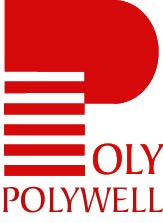 Polywell Energy Conservation PolicyOverviewGoalsWe are committed to buying and using energy in the most cost-effective, efficient and environmentally responsible way possible. To achieve this, we will:• Improve energy efficiency continuously by implementing effective energy management programs that support all operations and customer satisfaction while providing a safe and comfortable work environment.• Become one of the most energy-efficient organizations in our industry on a kilowatt-hour per square foot basis.ObjectivesIn order to achieve the above goals, we will employ the following methods:• Benchmark energy use of all facilities by the end of each fiscal year, which is December 31.• Compared with 2013 baseline, reduce CO2 emissions by:
 10 percent by 2016, and 
 15 percent by 2020.• CO2 emissions shall be calculated from the converter available through the EPA, by converting the following:
	- total electricity consumed for that year in kWh; and 	- total natural gas consumed for that year in therms• ENERGY BENCHMARK shall be performed every year on the last week of every fiscal year.• Educate employees about how to save energy at work. Specifically:Turn off all electricity in places where and when not needed. Turn off lights when exiting bathroom, conference room and coffee room; turn off all electrical devices when not in use – employees should turn off power to the PC during lunch break.The general guideline for the thermostat setting shall be 68F during the winter and 78F during the winter.ApplicabilityThis policy shall apply to all facilities, business units and employees. This shall become part of the Employee Handbook and becomes effective on 01/01/2013.Manager in charge of this policyThis policy shall be enforced and monitored by Jenny Lin.CO2 Emissions Report - Converted from Electricity & Natural Gas Consumption Actual usage figures available upon request.PROGRESS REPORT:As of Jan. 2017, we have met our goals for 2016.ElectricityElectricityElectricityYearCO2 Emissions -
Metric Tons CO2 Emissions 
Change from 2013 (%)Reduction Goal 
from 2013201328.81.00-201428.81.00-201528.10.98-201624.20.840.902016 Goal has been met2017TBA2018201920200.85Natural GasNatural GasYearCO2 Emissions -
Metric Tons CO2 Emissions 
Change from 2013 (%)Reduction Goal 
from 2013201310.21.00-201410.10.99-2015100.98-201650.490.902016 Goal has been met2017TBA2018201920200.85